№ п/пНаименование товара, работ, услугЕд. изм.Кол-воТехнические, функциональные характеристикиТехнические, функциональные характеристикиТехнические, функциональные характеристики№ п/пНаименование товара, работ, услугЕд. изм.Кол-воПоказатель (наименование комплектующего, технического параметра и т.п.)Показатель (наименование комплектующего, технического параметра и т.п.)Описание, значение1.Спортивный комплекс «Паук» на четырех столбахСП-08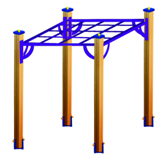 Шт. 11.Спортивный комплекс «Паук» на четырех столбахСП-08Шт. 1Высота (мм) Высота (мм) 20001.Спортивный комплекс «Паук» на четырех столбахСП-08Шт. 1Длина (мм)Длина (мм)15001.Спортивный комплекс «Паук» на четырех столбахСП-08Шт. 1Ширина (мм)Ширина (мм)15001.Спортивный комплекс «Паук» на четырех столбахСП-08Шт. 1Применяемые материалыПрименяемые материалыПрименяемые материалы1.Спортивный комплекс «Паук» на четырех столбахСП-08Шт. 1СтолбыВ кол-ве 4 шт., выполнены из клееного деревянного бруса, сечением 100х100 мм и имеющими скругленный профиль с канавкой посередине. Сверху столбы заканчиваться заглушкой синего цвета.Снизу столбы заканчиваются металлической закладной деталью, изготовленной из металлического уголка 30х30мм толщиной стенки 3мм. Закладная  заканчивается прямоугольным фланцем, выполненным из стали толщиной 2мм, которые бетонируются в землю.В кол-ве 4 шт., выполнены из клееного деревянного бруса, сечением 100х100 мм и имеющими скругленный профиль с канавкой посередине. Сверху столбы заканчиваться заглушкой синего цвета.Снизу столбы заканчиваются металлической закладной деталью, изготовленной из металлического уголка 30х30мм толщиной стенки 3мм. Закладная  заканчивается прямоугольным фланцем, выполненным из стали толщиной 2мм, которые бетонируются в землю.1.Спортивный комплекс «Паук» на четырех столбахСП-08Шт. 1Лаз -сеткаВ кол-ве 1шт., размером 1400*1400мм.,  выполнена из металлической трубы диаметром 32мм.. с покраской термопластичной порошковой краской.В кол-ве 1шт., размером 1400*1400мм.,  выполнена из металлической трубы диаметром 32мм.. с покраской термопластичной порошковой краской.1.Спортивный комплекс «Паук» на четырех столбахСП-08Шт. 1МатериалыКлееный деревянный брус выполнен из сосновой древесины, подвергнуты специальной обработке и сушке до мебельной влажности 7-10%, тщательно отшлифованы со всех сторон и покрашены в заводских условиях Металл покрашен термопластичной порошковой краской. Заглушки пластиковые, цветные. Все метизы оцинкованы.ГОСТ Р 52169-2012, ГОСТ 52301-2013Клееный деревянный брус выполнен из сосновой древесины, подвергнуты специальной обработке и сушке до мебельной влажности 7-10%, тщательно отшлифованы со всех сторон и покрашены в заводских условиях Металл покрашен термопластичной порошковой краской. Заглушки пластиковые, цветные. Все метизы оцинкованы.ГОСТ Р 52169-2012, ГОСТ 52301-2013